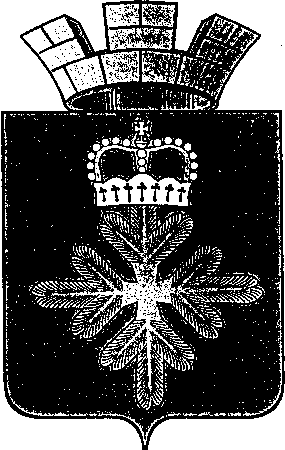 ПОСТАНОВЛЕНИЕ АДМИНИСТРАЦИИ ГОРОДСКОГО ОКРУГА ПЕЛЫМОб утверждении Административного регламента предоставления муниципальной услуги «Выдача разрешений на использование воздушного пространства над территорией городского округа Пелым»В соответствии с Федеральным законом от 27.07.2010 № 210-ФЗ «Об организации предоставления государственных и муниципальных услуг», Федеральным законом от 09.02.2009 № 8-ФЗ «Об обеспечении доступа к информации о деятельности государственных органов и органов местного самоуправления», Постановлением Правительства Российской Федерации от 16.05.2011 № 373 «О разработке и утверждении административных регламентов исполнения государственных функций и административных регламентов предоставления государственных услуг», пунктом 49 Правил использования воздушного пространства Российской Федерации, утвержденных Постановлением Правительства Российской Федерации от 11.03.2010 № 138, постановлением администрации городского округа Пелым от 22.01.2019 № 10 «О разработке и утверждении Административных регламентов осуществления муниципального контроля и Административных регламентов предоставления муниципальных услуг», руководствуясь Уставом городского округа Пелым, администрация городского округа Пелым ПОСТАНОВЛЯЕТ:1. Утвердить Административный регламент предоставления муниципальной услуги «Выдача разрешений на использование воздушного пространства над территорией городского округа Пелым» (прилагается).2. Отделу по управлению имуществом, строительству, жилищно-коммунальному хозяйству, землеустройству, энергетике администрации городского округа Пелым (Внукова М.В.) внести изменения в сведения о муниципальной услуге в реестр государственных и муниципальных услуг Свердловской области в течение 10 дней со дня издания настоящего постановления.3. Настоящее постановление опубликовать в информационной газете «Пелымский вестник», разместить на официальном сайте городского округа Пелым в информационно – телекоммуникационной сети «Интернет».4. Контроль за исполнением настоящего постановления возложить на заместителя главы администрации городского округа Пелым Т.Н. Баландину.И.о. главы администрации городского округа Пелым                                                                                        Т.Н. Баландина Административный регламент предоставления муниципальной услуги  «Выдача разрешений на использование воздушного пространства над территорией городского округа Пелым»Раздел 1. ОБЩИЕ ПОЛОЖЕНИЯПредмет регулирования регламента1. Предметом регулирования Административного регламента предоставления муниципальной услуги «Выдача разрешений на использование воздушного пространства над территорией городского округа Пелым» (далее - Административный регламент) являются отношения, возникающие между администрацией городского округа Пелым и физическими, юридическими лицами, индивидуальными предпринимателями в ходе предоставления муниципальной услуги по выдаче разрешения на использование воздушного пространства над территорией городского округа Пелым (далее - муниципальная услуга) в целях выполнения следующих действий:авиационные работы;парашютные прыжки;демонстрационные полеты воздушных судов;полеты беспилотных летательных аппаратов;подъем привязных аэростатов;посадка (взлет) на площадки, расположенные в границах городского округа Пелым, сведения о которых не опубликованы в документах аэронавигационной информации.2. Исполнение требований настоящего Административного регламента при использовании воздушного пространства над территорией городского округа Пелым является обязательным для всех физических и юридических (независимо от организационно-правовой формы) лиц, а также индивидуальных предпринимателей.3. Настоящий Административный регламент разработан в целях повышения качества предоставления и доступности муниципальной услуги, создания комфортных условий для участников отношений, возникающих в процессе предоставления муниципальной услуги, определяет сроки и последовательность административных процедур и административных действий.4. Настоящий Административный регламент не регулирует вопросы использования воздушного пространства в запретных зонах над территорией городского округа Пелым.5. В настоящем Административном регламенте используются следующие термины и определения:авиационные работы - работы, выполняемые при осуществлении полетов гражданских воздушных судов в сельском хозяйстве, строительстве, для охраны окружающей среды, оказания медицинской помощи и других целей, перечень которых устанавливается уполномоченным органом в области гражданской авиации;аэронавигационная информация - информация, полученная в результате подборки, анализа и форматирования аэронавигационных данных;аэростат - летательный аппарат, подъемная сила которого основана на аэростатическом или одновременно аэростатическом и аэродинамическом принципах. Аэростаты подразделяются на пилотируемые, автоматические, привязные и свободные;беспилотный летательный аппарат - летательный аппарат, выполняющий полет без пилота (экипажа) на борту и управляемый в полете автоматически, оператором с пункта управления или сочетанием указанных способов;воздушное судно - летательный аппарат, поддерживаемый в атмосфере за счет взаимодействия с воздухом, отличного от взаимодействия с воздухом, отраженным от поверхности земли или воды;гражданская авиация общего назначения - авиация, используемая в целях обеспечения потребностей граждан и экономики, не используемая для осуществления коммерческих воздушных перевозок и выполнения авиационных работ;легкое воздушное судно - воздушное судно, максимальная взлетная масса которого составляет менее 5700 килограммов, в том числе вертолет, максимальная взлетная масса которого составляет менее 3100 килограммов;сведения, не опубликованные в документах аэронавигационной информации, - сведения об аэродромах, аэроузлах, элементах структуры воздушного пространства и средствах радиотехнического обеспечения, необходимые для организации и выполнения полетов;сверхлегкое воздушное судно - воздушное судно, максимальная взлетная масса которого составляет не более 495 килограммов без учета массы авиационных средств спасания;формуляр воздушного судна - основной документ, удостоверяющий, что самолет и его оборудование изготовлены в соответствии с чертежами и техническими условиями, приняты и признаны годными к эксплуатации.1.2. Круг заявителей муниципальной услуги6. Заявителями, а также лицами, имеющими право выступать от их имени, являются юридические, физические лица и их представители, использующие воздушное пространство в соответствии с действующим законодательством (далее - заявители), а именно:юридические лица, физические лица и индивидуальные предприниматели, использующие легкие гражданские воздушные суда авиации общего назначения либо сверхлегкие гражданские воздушные суда авиации общего назначения;юридические лица, физические лица и индивидуальные предприниматели, осуществляющие свою деятельность в области гражданской авиации и имеющие сертификат (свидетельство) эксплуатанта для осуществления коммерческих воздушных перевозок, сертификат (свидетельство) эксплуатанта на выполнение авиационных работ или свидетельство эксплуатанта авиации общего назначения;юридические лица, физические лица и индивидуальные предприниматели, владеющие беспилотными летательными аппаратами;представители государственной авиации.7. Для получения муниципальной услуги заявители предоставляют заявление о выдаче разрешения по форме согласно приложению № 1 к настоящему Административному регламенту.8. Полномочия представителя заявителя удостоверяются документом, подтверждающим полномочия на осуществление действий от имени заявителя в соответствии с действующим гражданским законодательством Российской Федерации (статьи 185, 185.1 Гражданского кодекса Российской Федерации).1.3. Требования к порядку информирования о предоставлении муниципальной услуги9. Справочная информация о предоставлении муниципальной услуги размещена на официальном сайте городского округа Пелым в сети Интернет, в региональной информационной системе «Реестр государственных и муниципальных услуг (функций) Свердловской области» (далее - региональный реестр), а также федеральной государственной информационной системе  «Единый портал государственных и муниципальных услуг (функций) (далее - Единый портал)». 10. Информация о месте нахождения и графиках работы органа, предоставляющего  муниципальную  услугу, порядке предоставления муниципальной услуги, предоставляется должностными лицами органа, предоставляющего муниципальную услугу:1) непосредственно в отделе;2) с использованием средств телефонной связи, электронной почты;3) посредством размещения в информационно-телекоммуникационных сетях общего пользования (в том числе в сети «Интернет»), опубликования в средствах массовой информации, издания информационных материалов. 11. На информационных стендах в доступных для ознакомления местах и на официальном сайте городского округа Пелым в сети Интернет размещается следующая информация:1) режим работы органа, предоставляющего муниципальную услугу;2) сведения о реквизитах нормативных правовых актов, муниципальных нормативных правовых актов, регулирующих предоставление муниципальной услуги, предусмотренной настоящим Регламентом;3) порядок получения консультаций по вопросу предоставления муниципальной услуги, предусмотренной настоящим Регламентом; 12. Информация (консультации (справки)) по вопросам предоставления муниципальной услуги, предусмотренной настоящим Регламентом, предоставляется уполномоченными на предоставление муниципальной услуги должностными лицами органа, предоставляющего муниципальную услугу, как в устной, так и в письменной форме в течение всего срока предоставления муниципальной услуги.13. При ответах на обращения, в том числе телефонные, указанные должностные лица подробно и в вежливой (корректной) форме информируют обратившихся по интересующим их вопросам.14. При предоставлении информации (консультаций (справок)) по вопросам предоставления муниципальной услуги, должен предоставляться следующий обязательный перечень сведений в отношении процедур предоставления муниципальной услуги: 1) сведения о реквизитах нормативных правовых актов, муниципальных нормативных правовых актов, регулирующих предоставление муниципальной  услуги (наименование, номер, дата принятия);2) место размещения на официальном сайте городского округа Пелым в сети Интернет справочных материалов по вопросам соблюдения требований, являющихся предметом муниципальной услуги (в случае размещения на официальном сайте указанных материалов). 15. Индивидуальное устное информирование по вопросам предоставления муниципальной услуги, предусмотренного настоящим Регламентом, осуществляется должностными лицами при обращении граждан за информацией лично или по телефону.16. Индивидуальное письменное информирование по вопросам предоставления муниципальной услуги, предусмотренного настоящим Регламентом, осуществляется путем направления ответов в письменном виде, электронной почтой либо через официальный сайт городского округа Пелым в зависимости от способа обращения гражданина за информацией или способа доставки ответа, указанного в письменном обращении гражданина, в порядке и сроки, установленные Федеральным законом «О порядке рассмотрения обращений граждан Российской Федерации».Раздел 2. СТАНДАРТ ПРЕДОСТАВЛЕНИЯ МУНИЦИПАЛЬНОЙ УСЛУГИ2.1. Наименование муниципальной услуги17. Наименование муниципальной услуги – «Выдача разрешений на использование воздушного пространства над территорией городского округа Пелым».2.2. Наименование органа, предоставляющего муниципальную услугу18. Муниципальная услуга предоставляется администрацией городского округа Пелым в лице по управлению имуществом, строительству, жилищно-коммунальному хозяйству, землеустройству, энергетике.19. Заявители имеют возможность получения муниципальной услуги через МФЦ.20. В соответствии с требованиями пункта 3 части 1 статьи 7 Федерального закона от 27.07.2010 № 210-ФЗ «Об организации предоставления государственных и муниципальных услуг» администрация городского округа Пелым не вправе требовать от заявителя действий, в том числе согласования, необходимых для получения муниципальной услуги и связанных с обращением в государственные органы, иные органы местного самоуправления и организации, за исключением услуг, включенных в перечень услуг, которые являются необходимыми и обязательными для предоставления муниципальных услуг, указанные в части 1 статьи 9 Федерального закона от 27.07.2010 № 210-ФЗ «Об организации предоставления государственных и муниципальных услуг».2.3. Описание результата предоставления муниципальной услуги21. Результатом предоставления муниципальной услуги является выдача разрешения на использование воздушного пространства над территорией городского округа Пелым (далее - разрешение).22. Заявителю может быть отказано в предоставлении муниципальной услуги по основаниям, указанным в п. 29 настоящего Административного регламента.2.4. Срок предоставления муниципальной услуги23. Максимальный срок предоставления муниципальной услуги не должен превышать 10 рабочих дней с даты регистрации заявления.24. В случае подачи заявления и документов через МФЦ срок предоставления муниципальной услуги исчисляется со дня регистрации заявления и документов в МФЦ.2.5. Нормативные правовые акты, регулирующие предоставление муниципальной услуги25. Перечень нормативных правовых актов, регулирующих предоставление муниципальной  услуги (с указанием их реквизитов и источников официального опубликования) размещен на официальном сайте городского округа Пелым в сети Интернет, в региональном реестре и на Едином портале.2.6. Исчерпывающий перечень документов, необходимых для предоставления муниципальной услуги, подлежащих представлению заявителем26. Исчерпывающий перечень документов, необходимых в соответствии с нормативными правовыми актами для предоставления муниципальной услуги, подлежащих представлению заявителем, приведен в таблице 1.Таблица 127. Исчерпывающий перечень документов для получения муниципальной услуги представителями государственной авиации приведен в таблице 2.Таблица 22.7. Исчерпывающий перечень действий запрещенных при предоставлении муниципальной услуги28. При предоставлении муниципальной услуги запрещено требовать от заявителя представления следующих документов, информации или осуществления действий:представления документов и информации или осуществление действий, представление или осуществление которых не предусмотрено нормативными правовыми актами, регулирующими отношения, возникающие в связи с предоставлением муниципальной услуги;представления документов и информации, которые в соответствии с нормативными правовыми актами Российской Федерации, нормативными правовыми актами Правительства Свердловской области и муниципальными правовыми актами находятся в распоряжении государственных органов, органов местного самоуправления и (или) подведомственных государственным органам и органам местного самоуправления организаций, участвующих в предоставлении муниципальных услуг, за исключением документов, указанных в части 6 статьи 7 Федерального закона от 27 июля 2010 года № 210-ФЗ;отказывать в приеме заявления и иных документов, необходимых для предоставления муниципальной услуги, в случае, если заявление и документы, необходимые для предоставления муниципальной услуги, поданы в соответствии с информацией о сроках и порядке предоставления муниципальной услуги, опубликованной на Едином портале и официальных сайтах органов, предоставляющих муниципальные услуги, а также на официальных сайтах органов местного самоуправления муниципальных образований, расположенных на территории Свердловской области, в сети Интернет;отказывать в предоставлении муниципальной услуги в случае, если заявление и документы, необходимые для предоставления муниципальной услуги, поданы в соответствии с информацией о сроках и порядке предоставления муниципальной услуги, опубликованной на Едином портале и официальных сайтах органов, предоставляющих муниципальные услуги, а также на официальных сайтах органов местного самоуправления муниципальных образований, расположенных на территории Свердловской области, в сети Интернет;требовать от заявителя представления документов, подтверждающих внесение заявителем платы за предоставление муниципальной услуги;требовать представления документов и информации, отсутствие и (или) недостоверность которых не указывались при первоначальном отказе в приеме документов, необходимых для предоставления муниципальной услуги, либо в предоставлении муниципальной услуги, за исключением следующих случаев:изменение требований нормативных правовых актов, касающихся предоставления муниципальной услуги, после первоначальной подачи заявления о предоставлении муниципальной услуги;наличие ошибок в заявлении о предоставлении муниципальной услуги и документах, поданных заявителем после первоначального отказа в приеме документов, необходимых для предоставления муниципальной услуги, либо в предоставлении муниципальной услуги и не включенных в представленный ранее комплект документов;истечение срока действия документов или изменение информации после первоначального отказа в приеме документов, необходимых для предоставления муниципальной услуги, либо в предоставлении муниципальной услуги;выявление документально подтвержденного факта (признаков) ошибочного или противоправного действия (бездействия) должностного лица органа, предоставляющего муниципальную услугу, муниципального служащего администрации городского округа Пелым, предоставляющего муниципальную услугу, работника МФЦ при первоначальном отказе в приеме документов, необходимых для предоставления муниципальной услуги, либо в предоставлении муниципальной услуги. В данном случае в письменном виде за подписью руководителя органа, предоставляющего государственную услугу, руководителя МФЦ при первоначальном отказе в приеме документов, необходимых для предоставления муниципальной услуги, заявитель уведомляется об указанном факте, а также приносятся извинения за доставленные неудобства.2.8. Исчерпывающий перечень оснований для отказа в приеме документов, необходимых для предоставления муниципальной услуги29. Исчерпывающий перечень оснований для отказа в приеме заявления и документов, необходимых для предоставления муниципальной услуги, составляют следующие факты:1) заявитель не относится к категориям, указанным в пункте 6 настоящего Административного регламента;2) представлены документы, в которых имеются подчистки либо приписки, зачеркнутые слова и иные неоговоренные исправления, не позволяющие однозначно истолковать их содержание (исправления должны быть оговорены надписью "Исправлено", подтверждены подписью лиц, подписавших документ, а также должна быть проставлена дата исправления);3) заявление оформлено не в соответствии с формой, утвержденной приложением № 1 или № 2 к настоящему Административному регламенту;4) заявителем представлен неполный пакет документов (перечни необходимых документов приведены в пунктах 25, 26 настоящего Административного регламента).2.9. Исчерпывающий перечень оснований для приостановления или отказа в предоставлении муниципальной услуги30. Исчерпывающий перечень оснований для отказа в предоставлении муниципальной услуги составляют следующие факты:1) наличие в представленных документах недостоверных и (или) неполных сведений;2) невозможность осуществления деятельности, на которую запрашивается разрешение, в заявленных местах использования воздушного пространства городского округа Пелым:в силу прямого указания нормативного правового акта Российской Федерации;в случае установления в заявленном месте использования воздушного пространства городского округа Пелым временных или постоянных ограничений, установленных органами государственной власти Российской Федерации или органами местного самоуправления;по требованиям безопасности при использовании воздушного пространства городского округа Пелым;3) получение отрицательного заключения Уральского МТУ ВТ Росавиации о возможности использования воздушного пространства заявителем.31. Основания для приостановления предоставления муниципальной услуги не предусмотрены. 2.10. Перечень услуг, которые являются необходимыми и обязательными для предоставления муниципальной услуги,  в том числе сведения о документе (документах), выдаваемом (выдаваемых) организациями, участвующими в предоставлении муниципальной услуги 32. Исчерпывающий перечень документов, необходимых в соответствии с нормативными правовыми актами для предоставления муниципальной услуги, которые находятся в распоряжении государственных органов, органов местного самоуправления и иных организаций и которые заявитель вправе представить самостоятельно, приведен в таблице 3.Таблица 333. Услуги, получение которых необходимо и обязательно для предоставления муниципальной услуги, отсутствуют.2.11. Порядок, размер и основания взимания государственной пошлины или иной платы, взимаемой за для предоставление муниципальной услуги34. Предоставление муниципальной услуги в соответствии со статьей 333.33 главы 25.3 части второй Налогового кодекса Российской Федерации осуществляется бесплатно.2.12. Порядок, размер и основания взимания платы за предоставление услуг, которые являются необходимыми и обязательными для предоставления муниципальной услуги35. Предоставление услуг, которые являются необходимыми и обязательными для предоставления муниципальной услуги, осуществляется по тарифам, установленным организациями, участвующими в предоставлении муниципальной услуги.2.13. Максимальный срок ожидания в очереди при подаче запроса о предоставлении муниципальной услуги, услуги, предоставляемой организацией, участвующей в предоставлении муниципальной  услуги, и при получении результата предоставления таких услуг36. Максимальный срок ожидания в очереди при подаче заявления о предоставлении муниципальной услуги и при получении результата предоставления муниципальной услуги не должен превышать 15 минут.2.14. Срок и порядок регистрации запроса заявителя о предоставлении муниципальной услуги и услуги, предоставляемой организацией, участвующей в предоставлении муниципальной услуги, в том числе в электронной форме37. Запрос заявителя о предоставлении муниципальной  услуги регистрируется в день обращения заявителя за предоставлением муниципальной  услуги.38. Регистрация принятых документов производится в журнале учета заявлений и решений об оказании данной услуги во время приема заявления.39. Прием и регистрация запроса о предоставлении муниципальной  услуги в электронной форме обеспечивается при помощи Единого портала.40. Муниципальная услуга предоставляется в МФЦ с учетом принципа экстерриториальности, в соответствии с которым заявитель вправе выбрать для обращения за получением услуги любое МФЦ по Свердловской области.2.15.  Требования к помещениям, в которых предоставляется муниципальная услуга41. Муниципальная услуга предоставляется в помещениях, соответствующих санитарно-эпидемиологическим правилам и нормативам. 42. В помещениях, в которых предоставляется муниципальная услуга, должны быть размещены информационные стенды, содержащие необходимую информацию по условиям предоставления муниципальной услуги, графики работы специалистов, дополнительная справочная информация.	43. Для ожидания приема получателям муниципальной услуги отведены места, оборудованные стульями, столами для возможности оформления документов.	44. Помещения должны отвечать требованиям действующего законодательства, предъявляемым к созданию условий инвалидам для беспрепятственного доступа к объектам инженерной и социальной инфраструктур.45. Входы в помещения для предоставления муниципальной услуги оборудуются пандусами, расширенными проходами, позволяющими обеспечить беспрепятственный доступ инвалидов, включая инвалидов, использующих кресла-коляски. 46. Вход и передвижение по помещениям, в которых проводится прием граждан, не должны создавать затруднений для лиц с ограниченными возможностями.2.16. Показатели доступности и качества муниципальной услуги47. Показателями доступности услуги являются:	- отсутствие избыточных административных процедур при предоставлении муниципальной услуги;	-   возможность получения муниципальной услуги через МФЦ.48. Показателями качества услуги являются:	-  соблюдение сроков предоставления муниципальной услуги;	- соблюдение порядка информирования о муниципальной услуге;	- соблюдение условий ожидания приема для предоставления муниципальной услуги.2.17. Особенности предоставления муниципальной услуги в МФЦ49. Предоставление муниципальной услуги осуществляется после однократного обращения заявителя с соответствующим запросом в многофункциональный центр по предоставлению государственных и муниципальных услуг. 50. Прием заявления о предоставлении муниципальной услуги осуществляется МФЦ в письменной форме на бумажном носителе.51. МФЦ принимает заявление и выдает заявителю один экземпляр «Запроса заявителя на организацию предоставления муниципальной услуги» с указанием перечня принятых документов и даты приема в МФЦ.52. Принятое заявление регистрируется в день поступления специалистом МФЦ путем проставления прямоугольного штампа с регистрационным номером МФЦ. Рядом с оттиском штампа также указывается дата приема и личная подпись специалиста, принявшего заявление.53. Принятое от заявителя заявление передается в администрацию городского округа Пелым не позднее следующего рабочего дня после приема в МФЦ по ведомости приема-передачи, оформленной передающей стороной в двух экземплярах (по одной для каждой из сторон).54. Администрация городского округа Пелым передает в МФЦ результат предоставления муниципальной услуги по ведомости приема-передачи, оформленной передающей стороной в двух экземплярах (по одной для каждой из сторон), не позднее чем за 1 рабочий день до окончания срока предоставления муниципальной услуги.55. При получении муниципальной услуги через МФЦ выдачу заявителям (их представителям) результата предоставления услуги осуществляет специалист МФЦ.56. В общий срок предоставления услуги входит срок доставки документов от МФЦ в администрацию городского округа Пелым и обратно.57. Взаимодействие многофункционального центра с администрацией городского округа Пелым осуществляется без участия заявителя в соответствии с нормативными правовыми актами и соглашением о взаимодействии.58. Помещения для предоставления муниципальной услуги должны находиться вблизи остановок общественного транспорта, соответствовать требованиям противопожарной безопасности, санитарно-эпидемиологическим правилам и нормативам.59. Помещения должны быть оборудованы пандусами, расширенными дверными проемами, обеспечивающими беспрепятственное передвижение и разворот инвалидных колясок, и (или) кнопками вызова.60. В помещениях, предназначенных для ожидания заявителями приема, должны быть установлены:информационные стенды;стулья и столы для оформления документов.61. В помещениях, предназначенных для ожидания заявителями приема и для работы специалистов, принимающих непосредственное участие в предоставлении муниципальной услуги, должны быть созданы комфортные условия для заявителей и оптимальные условия для работы специалистов.62. Места для заполнения заявлений должны быть оборудованы стульями, столами (стойками) и обеспечены образцами заявлений и канцелярскими принадлежностями.63. Показателями доступности и качества предоставления муниципальной услуги являются:количество обращений за получением муниципальной услуги;количество получателей муниципальной услуги;среднее количество человеко-часов, затраченных на предоставление одной муниципальной услуги;количество регламентированных посещений органа власти для получения муниципальной услуги;максимальное количество документов, необходимых для получения муниципальной услуги;максимальное количество документов, которые заявитель обязан самостоятельно представить для получения муниципальной услуги;максимальное время ожидания от момента обращения за получением муниципальной услуги до фактического начала предоставления услуги;возможность получения муниципальной услуги через многофункциональный центр;наличие информационной системы, автоматизирующей процесс предоставления муниципальной услуги;возможность получения муниципальной услуги через информационно-телекоммуникационную сеть Интернет, в том числе:запись для получения муниципальной услуги;подача заявления для получения муниципальной услуги;размещение информации о порядке предоставления муниципальной услуги в информационно-телекоммуникационной сети Интернет;количество консультаций по вопросам предоставления муниципальной услуги;максимальная удаленность места жительства потенциального заявителя от ближайшего места предоставления муниципальной услуги;максимальное время перемещения от места жительства потенциального заявителя до ближайшего места предоставления муниципальной услуги на общественном транспорте;доля заявителей, удовлетворенных качеством предоставления муниципальной услуги, от общего числа опрошенных заявителей;доля заявителей, удовлетворенных результатом предоставления муниципальной услуги, от общего числа опрошенных заявителей;количество обоснованных жалоб на нарушение регламента предоставления муниципальной услуги;доля обоснованных жалоб от общего количества обращений за получением муниципальной услуги;количество обращений в судебные органы для обжалования действий (бездействия) и (или) решений должностных лиц при предоставлении муниципальной услуги.Раздел 3. Cостав, последовательность и сроки выполнения административных процедур (действий), требований к порядку их выполнения, в том числе особенности выполнения административных процедур (действий) в электронной форме, в МФЦ3.1. Последовательность административных действий (процедур)64. Предоставление муниципальной услуги включает в себя следующие административные процедуры:прием и регистрация заявления;подготовка разрешения;выдача разрешения заявителю;исправление технической ошибки.65. В электронной форме муниципальная услуга предоставляется с использованием Единого портала.66. Получить муниципальную услугу в электронной форме на Едином портале могут лишь зарегистрированные пользователи. Пройти процедуру регистрации можно на Едином портале в личном кабинете.67. Для получения муниципальной услуги в электронном виде необходимо заполнить заявление о предоставлении муниципальной услуги по признанию помещения жилым помещением, жилого помещения непригодным для проживания и многоквартирного дома аварийным и подлежащим сносу или реконструкции.68. Данные, указанные заявителем при регистрации на Едином портале автоматически заполняют соответствующие поля заявления, необходимо заполнить лишь недостающую информацию и отправить заявление.69. Заявление в электронном виде поступит в Отдел.70. Уточнить текущее состояние заявления можно в разделе «Мои заявки».71. Результатом предоставления государственной услуги в электронной форме будет являться поступление сообщения о принятии решения по заявлению, которое поступит в Личный кабинет в раздел «Мои заявки».72. Подача заявления на предоставление муниципальной услуги в электронном виде осуществляется с применением простой электронной подписи.73. Для подписания документов допускается использование усиленной квалифицированной электронной подписи, размещенной, в том числе на универсальной электронной карте.74. В случае если федеральными законами и изданными в соответствии с ними нормативными правовыми актами, устанавливающими порядок предоставления определенной муниципальной услуги, предусмотрено предоставление нотариально заверенных копий документов, соответствие электронного образца копии документа его оригиналу должно быть засвидетельствовано усиленной квалифицированной электронной подписью нотариуса.3.2. Прием и регистрация Заявления и прилагаемых к нему документов75. Основанием для начала выполнения административной процедуры является обращение заявителя (уполномоченного представителя) с заявлением и документами, необходимыми для получения разрешения, в администрацию городского округа Пелым или в МФЦ.76. В случае поступления заявления и документов на предоставление муниципальной услуги на личном приеме в Отделе или МФЦ специалист Отдела или МФЦ, принимающий заявление, осуществляет:проверку документов, удостоверяющих личность заявителя или лица, уполномоченного на подачу заявления;проверку наличия документов, указанных в пунктах 25, 26 настоящего Административного регламента;проверку соответствия представленных документов установленным требованиям (в документах отсутствуют подчистки, приписки, зачеркнутые слова и иные неоговоренные исправления, исправления должны быть оговорены надписью «Исправлено», подтверждены подписью лиц, подписавших документ, а также должна быть проставлена дата исправления).77. В случае отказа в приеме заявления и документов заявителю разъясняется, по каким основаниям ему отказано в приеме заявления и документов. Запись об отказе в приеме заявления и документов производится на экземпляре заявления заявителя.78. Запись об отказе в приеме заявления и документов состоит из слов «Отказано в приеме документов» с указанием оснований для отказа, наименования должности, фамилии, инициалов специалиста и даты проставления подписи.79. Специалист копирует заявление, на копии заявления заявитель собственноручно делает запись о том, что ему разъяснены причины отказа в приеме заявления и документов, а также о своем согласии или несогласии с основаниями для отказа в приеме заявления и документов, ставит дату и подпись.80. Если заявитель отказался от подписи, об этом делается отметка на экземпляре заявления заявителя, а также на копии заявления, остающейся в администрации  городского округа Пелым или МФЦ.81. Администрация городского округа Пелым, МФЦ, хранят экземпляры незарегистрированных заявлений в течение трех месяцев с момента получения экземпляров незарегистрированных заявлений.82. Максимальная продолжительность административной процедуры не должна превышать двух рабочих дней с момента обращения заявителя с заявлением и документами, необходимыми для получения разрешения, в администрацию городского округа Пелым или МФЦ.83. Результатом административной процедуры является регистрация заявления и прием документов или отказ в приеме заявления и документов.3.3.  Подготовка разрешения84. Основанием для начала выполнения административной процедуры являются зарегистрированные заявление и документы.85. Специалист Отдела осуществляет проверку наличия оснований для отказа в предоставлении муниципальной услуги, указанных в пункте 30 настоящего Административного регламента, и направляет межведомственные запросы в соответствии с пунктом 32 настоящего Административного регламента.86. В случае наличия оснований для отказа в предоставлении муниципальной услуги, указанных в пункте 30 настоящего Административного регламента, и на основании информации, полученной в результате межведомственного взаимодействия, специалист Отдела подготавливает и направляет заявителю способом, указанным в заявлении, уведомление об отказе в предоставлении муниципальной услуги. Форма уведомления об отказе в выдаче разрешения приведена в приложении № 3 к настоящему Административному регламенту.87. В случае отсутствия оснований для отказа в предоставлении муниципальной услуги, указанных в пункте 30 настоящего Административного регламента, и на основании информации, полученной в результате межведомственного взаимодействия, специалист Отдела в течение двух рабочих дней осуществляет подготовку разрешения и передает его на подпись главе городского округа Пелым. Форма разрешения приведена в приложении № 4 к настоящему Административному регламенту.88. Глава городского округа Пелым в течение одного рабочего дня со дня направления ему на подпись подписывает разрешение.89. Специалист Отдела вносит запись о разрешении в Журнал учета выданных разрешений на использование воздушного пространства над территорией городского округа Пелым.90. Запись в журнал учета выданных разрешений вносится в течение одного рабочего дня с момента подписания разрешения главой городского округа Пелым.91. Максимальная продолжительность административной процедуры не должна превышать девять рабочих дней со дня регистрации заявления и документов.92. Результатом выполнения административной процедуры является регистрация разрешения либо выдача (направление) заявителю уведомления об отказе в выдаче разрешения.3.4. Выдача разрешения заявителю93. Основанием для начала выполнения административной процедуры является зарегистрированное разрешение.94. Специалист Отдела извещает заявителя (его представителя) с использованием способа связи, указанного в заявлении, о готовности разрешения.95. Специалист Отдела выдает разрешение заявителю (уполномоченному представителю) способами, указанными в заявлении на получение муниципальной услуги.96. Срок выполнения административной процедуры составляет один рабочий день с даты регистрации разрешения.97. Результатом выполнения административной процедуры является выдача заявителю или его представителю разрешения.3.5. Исправление технической ошибки98. При обнаружении технической ошибки в разрешении заявитель вправе обратиться в администрацию городского округа Пелым для ее исправления. Исчерпывающий перечень документов, необходимых для исправления технической ошибки, приведен в таблице 4.Таблица 499. Основанием для начала выполнения административной процедуры является обращение заявителя с заявлением об исправлении технической ошибки в администрацию городского округа Пелым.100. Документы, необходимые для исправления технической ошибки, указаны в пункте 98 настоящего Административного регламента.101. Специалист Отдела осуществляет прием заявления об исправлении технической ошибки и приложенных документов, изымает разрешение, в котором допущена техническая ошибка, и делает отметку в журнале учета выданных разрешений.102. Специалист Отдела в течение четырех рабочих дней со дня приема заявления об исправлении технической ошибки осуществляет подготовку исправленного разрешения и направляет на подпись главе городского округа Пелым.103. Глава городского округа Пелым в течение одного рабочего дня со дня направления ему на подпись подписывает исправленное разрешение.104. Специалист Отдела уведомляет заявителя с использованием способа связи, указанного в заявлении об исправлении технической ошибки, о готовности исправленного разрешения.105. Специалист Отдела выдает исправленное разрешение заявителю (уполномоченному представителю) лично либо отправляет разрешение в адрес заявителя способом, указанным в заявлении об исправлении технической ошибки.106. Максимальный срок выполнения административной процедуры не должен превышать пять рабочих дней со дня подачи заявления об исправлении технической ошибки.107. Результатом выполнения административной процедуры является выдача заявителю исправленного разрешения.Раздел 4. ФОРМЫ КОНТРОЛЯЗА ПРЕДОСТАВЛЕНИЕМ МУНИЦИПАЛЬНОЙ УСЛУГИ4.1. Порядок осуществления текущего контроля за соблюдением и исполнением ответственными должностными лицами положений регламента и иных нормативных правовых актов, устанавливающих требования к предоставлению муниципальной услуги, а также принятием ими решений	108. Текущий контроль за соблюдением и исполнением положений Административного регламента, а также принятием ими решений осуществляется путем проведения проверок заместителем главы администрации.	109. Проверки проводятся с целью выявления и устранения нарушений прав заявителей и привлечения виновных лиц к ответственности. Результаты проверок отражаются актом.	110. Периодичность осуществления текущего контроля устанавливается заместителем главы администрации.	4.2. Порядок и периодичность осуществления плановых и внеплановых проверок качества исполнения муниципальной услуги, в том числе порядок и формы контроля за полнотой и качеством предоставления муниципальной услуги	111. Контроль за полнотой и качеством предоставления муниципальной услуги включает в себя проведение плановых и внеплановых проверок, выявление и устранение нарушений прав заявителей, рассмотрение, принятие решений и подготовку ответов на обращения заинтересованных лиц, содержащих жалобы на действия (бездействие) должностных лиц администрации.	112. Решение об осуществлении плановых и внеплановых проверок полноты и качества предоставления муниципальной услуги принимается главой городского округа Пелым.	113. Проверки проводятся с целью выявления и устранения нарушений прав заявителей и привлечения виновных лиц к ответственности. Результаты проверок отражаются актом.	114. Плановые проверки полноты и качества предоставления муниципальной услуги проводятся в соответствии с планом работы администрации.	115. Внеплановые проверки полноты и качества предоставления муниципальной услуги проводятся на основании жалоб (претензий) граждан на решения или действия (бездействие) должностных лиц администрации, принятые или осуществленные в ходе предоставления муниципальной услуги.4.3. Ответственность должностных лиц за решения и действия (бездействие), принимаемые (осуществляемые) ими в ходе предоставления муниципальной услуги	116. По результатам проведенных проверок в случае выявления нарушений прав заявителей виновные лица привлекаются к дисциплинарной и (или) административной ответственности в порядке, установленном законодательством Российской Федерации.4.4. Порядок и формы контроля за предоставлением муниципальной услуги со стороны граждан, объединений и организаций	117. Контроль за предоставлением муниципальной услуги со стороны граждан, их объединений и организаций осуществляется:	- общественными объединениями и организациями;	- иными органами, в установленном законом порядке.	118. Граждане, их объединения и организации вправе осуществлять контроль за предоставлением муниципальной услуги путем получения информации о ходе предоставления муниципальной услуги, в том числе о сроках завершения административных процедур (действий).	119. Граждане, их объединения и организации также вправе:	- направлять замечания и предложения по улучшению доступности и качества предоставления муниципальной услуги;	- вносить предложения о мерах по устранению нарушений Административного регламента.	120. Контроль за предоставлением муниципальной услуги осуществляется в соответствии с правовыми актами Российской Федерации, Свердловской  области и муниципальными нормативными правовыми актами.Раздел 5. Досудебный (внесудебный) порядок обжалования решений и действий (бездействия) органа, предоставляющего муниципальную услугу, его должностных лиц и муниципальных служащих, а также решений и действий (бездействия) МФЦ, работников МФЦ5.1. Информация для заявителя о его праве подать жалобу на решение и (или) действие (бездействие) администрации городского  округа Пелым ее должностных лиц при предоставлении муниципальной услуги121. Заявитель имеет право подать жалобу на решение и (или) действие (бездействие) администрации  и (или) ее должностных лиц при предоставлении муниципальной услуги в досудебном порядке.5.2. Предмет жалобы122. Предметом жалобы являются решение и (или) действие (бездействие) администрации и (или) его должностных лиц в ходе предоставления муниципальной услуги на основании настоящего Административного регламента.                                                                                                                    	123. Заявитель может обратиться с жалобой, в том числе в следующих случаях:                                                                                                                                    	1) нарушение срока регистрации запроса заявителя о предоставлении муниципальной услуги;2) нарушение срока предоставления муниципальной услуги;                                    	3) требование у заявителя документов, не предусмотренных пунктом 2.6. настоящего регламента;4) отказ в приеме документов, предоставление которых предусмотрено нормативными правовыми актами Российской Федерации, нормативными правовыми актами Свердловской области, нормативными правовыми актами органов местного самоуправления для предоставления муниципальной услуги, у заявителя;5) отказ в предоставлении муниципальной услуги, если основания отказа не предусмотрены федеральными законами и принятыми в соответствии с ними иными нормативными правовыми актами Российской Федерации, нормативными правовыми актами Свердловской области, нормативными правовыми актами органов местного самоуправления;                                                             	6) затребование с заявителя при предоставлении муниципальной услуги платы, не предусмотренной нормативными правовыми актами Российской Федерации, нормативными правовыми актами Свердловской области, нормативными правовыми актами органов местного самоуправления;                                     7) отказ Администрации, должностного лица Администрации в исправлении допущенных опечаток и ошибок в выданных в результате предоставления муниципальной услуги документах либо нарушение установленного срока таких исправлений.5.3. Органы муниципальной власти и уполномоченные на рассмотрение жалобы должностные лица, которым может быть направлена жалоба124. Жалоба на решение и (или) действие (бездействие) Администрации и (или) ее должностных лиц, муниципальных служащих при предоставлении муниципальной услуги направляется главе городского округа Пелым.5.4. Порядок подачи и рассмотрения жалобы125. Жалоба подается в письменной форме на бумажном носителе непосредственно в Администрацию или по почте.126. В электронном виде жалоба подается заявителем посредством:	- официального сайта Администрации в сети "Интернет";-  Единого портала.127. Все жалобы фиксируются в журнале учета обращений.128. Личный прием заявителей по вопросам обжалования решения и (или) действия (бездействия) Администрации и (или) ее должностных лиц осуществляется главой городского округа Пелым в часы приема заявителей.129. В письменном виде жалоба должна содержать:1) наименование Администрации, должностного лица Администрации, либо муниципального служащего, решения и действия (бездействие) которых обжалуются;2) фамилия, имя, отчество (последнее – при наличии), сведения о месте жительства заявителя – физического лица либо наименование, сведения о месте нахождения заявителя - юридического лица, а также номер (номера) контактного телефона, адрес (адреса) электронной почты (при наличии) и почтовый адрес, по которым должен быть направлен ответ заявителю;3) сведения об обжалуемых решениях и действиях (бездействии) Администрации должностного лица Администрации, либо муниципального служащего;4) доводы, на основании которых заявитель не согласен с решением и действием (бездействием) Администрации, должностного лица Администрации, либо муниципального служащего. Заявителем могут быть представлены документы (при наличии), подтверждающие доводы заявителя, либо их копии.130. Под обращением, жалобой заявитель ставит личную подпись и дату.131. В случае если жалоба подается через представителя заявителя, также представляется документ, подтверждающий полномочия на осуществление действий от имени заявителя. В качестве документа, подтверждающего полномочия на осуществление действий от имени заявителя, может быть представлена:оформленная в соответствии с законодательством Российской Федерации доверенность (для физических лиц);оформленная в соответствии с законодательством Российской Федерации доверенность, заверенная печатью заявителя и подписанная руководителем заявителя или уполномоченным этим руководителем лицом (для юридических лиц);копия решения о назначении или об избрании либо приказа о назначении физического лица на должность, в соответствии с которым такое физическое лицо обладает правом действовать от имени заявителя без доверенности.5.5. Сроки рассмотрения жалобы	132. Жалоба, поступившая в Администрацию, подлежит рассмотрению должностным лицом Администрации, наделенным полномочиями по рассмотрению жалоб, в течение пятнадцати рабочих дней со дня ее регистрации, а в случае обжалования отказа Администрации, должностного лица Администрации, в приеме документов у заявителя либо в исправлении допущенных опечаток и ошибок или в случае обжалования нарушения установленного срока таких исправлений - в течение пяти рабочих дней со дня ее регистрации.5.6. Перечень оснований для приостановления рассмотрения жалобы (претензии) и случаев, в которых ответ на жалобу (претензию) не дается133. Ответ на жалобу не дается в следующих случаях:наличие в жалобе нецензурных либо оскорбительных выражений, угроз жизни, здоровью и имуществу должностного лица, а также членов его семьи;отсутствие возможности прочитать какую-либо часть текста жалобы, фамилию, имя, отчество (при наличии) и (или) почтовый адрес заявителя, указанные в жалобе.134. Основания для приостановления рассмотрения жалобы отсутствуют.5.7. Результат рассмотрения жалобы135. По результатам рассмотрения жалобы глава городского округа Пелым принимает одно из следующих решений:1) удовлетворяет жалобу, в том числе в форме отмены принятого решения, исправления допущенных опечаток и ошибок в выданных в результате предоставления муниципальной услуги документах, а также в иных формах и (или) применяет установленные действующим законодательством меры ответственности к должностному лицу Администрации, допустившему нарушения в ходе предоставления муниципальной услуги, которые повлекли за собой жалобу заявителя;2) отказывает в удовлетворении жалобы.5.8. Порядок информирования заявителя о результатах рассмотрения жалобы136. Не позднее дня, следующего за днем принятия решения по жалобе, заявителю в письменной форме и по желанию заявителя в электронной форме направляется мотивированный ответ о результатах рассмотрения жалобы.5.9. Порядок обжалования решения по жалобе137. Жалоба на решения, принятые главой городского округа Пелым, подается и рассматривается им в порядке, предусмотренном Правилами подачи и рассмотрения жалоб на решения и действия (бездействие) федеральных органов исполнительной власти и их должностных лиц, федеральных государственных служащих, должностных лиц государственных внебюджетных фондов Российской Федерации.138. Споры, связанные с принятыми решениями по жалобе, разрешаются в судебном порядке в соответствии с законодательством Российской Федерации. Сроки обжалования, правила подведомственности и подсудности устанавливаются процессуальным законодательством Российской Федерации.5.10. Способы информирования заявителей о порядке подачи и рассмотрения жалобы139. Информация о порядке подачи и рассмотрения жалобы предоставляется в устной (в ходе личного приема, по телефону) и (или) письменной форме, а также посредством официального сайта администрации, Единого портала в сети «Интернет».140. Консультирование заявителей о порядке обжалования решений и действий (бездействия) Отдела и его должностных лиц, осуществляется, в том числе по телефону либо при личном приеме.Приложение № 1к Административному регламентуФОРМА ЗАЯВЛЕНИЯ                                        В администрацию                                        городского округа Пелым                                        От                                        ___________________________________                                        ___________________________________                                        ___________________________________                                        ___________________________________                                        ___________________________________                                        ___________________________________                                        ___________________________________                                        (указываются полные реквизиты лица,                                        подавшего заявление)                                 ЗАЯВЛЕНИЕ                   о выдаче разрешения на использование                  воздушного пространства над территорией                       городского округа Пелым    Прошу  выдать  разрешение  на использование воздушного пространства надтерриторией городского округа Пелым для ________________________________________________________________________________________________________          (вид деятельности, на который запрашивается разрешение)на воздушном судне: ______________________________________________________,тип: _____________________________________________________________________,государственный регистрационный (опознавательный/учетно-опознавательный)знак: ____________________________________________________________________,заводской номер (при наличии): ___________________________________________.    Время использования воздушного пространства над территорией городского округа Пелым: ________________________________________________________                                    (длительность)с _________________________________ по ___________________________________.  (дата и время начала мероприятия)    (дата и время окончания мероприятия)    Место использования воздушного пространства над территорией городского округа Пелым(посадочные площадки, планируемые к использованию):________________________________________________________________________________________________________________________________________________________________________________________________________________________________.    Прилагаю следующие документы:1. _______________________________________________________________________.2. _______________________________________________________________________.3. _______________________________________________________________________.    Прошу  информировать меня о порядке и ходе предоставления муниципальнойуслуги (нужное подчеркнуть):    - по электронной почте;    - по телефону.    Результат    предоставления    муниципальной   услуги   прошу   (нужноеподчеркнуть):    - вручить лично в форме документа на бумажном носителе;    -  дополнительно  направить  по  электронной почте в форме электронногодокумента._________________________ ______________________ __________________________         (дата)                 (подпись)              (расшифровка)* При подаче заявления юридическим лицом.Приложение № 2к Административному регламентуФОРМА ЗАЯВЛЕНИЯ                                        В администрацию                                        городского округа Пелым                                        От                                        ___________________________________                                        ___________________________________                                        ___________________________________                                        ___________________________________                                        ___________________________________                                        ___________________________________                                        ___________________________________                                        (указываются полные реквизиты лица,                                        подавшего заявление)                                 ЗАЯВЛЕНИЕ                     об исправлении технической ошибки    Прошу   исправить   техническую  ошибку,  допущенную  в  разрешении  На использование   воздушного   пространства   над   территорией городского округа Пелым.    Записано:__________________________________________________________________________.    Правильные сведения:__________________________________________________________________________.    Прилагаю следующие документы:1. _______________________________________________________________________.2. _______________________________________________________________________.    Прошу  информировать меня о порядке и ходе предоставления муниципальнойуслуги (нужное подчеркнуть):    - по электронной почте;    - по телефону.    Результат    предоставления    муниципальной   услуги   прошу   (нужноеподчеркнуть):    - вручить лично в форме документа на бумажном носителе;    -  дополнительно  направить  по  электронной почте в форме электронногодокумента._________________________ ______________________ __________________________         (дата)                 (подпись)              (расшифровка)--------------------------------* При подаче заявления юридическим лицом.________________________ ______________________ ___________________________        (Ф.И.О.)                (подпись)                 (дата)Приложение № 3к Административному регламентуФОРМА УВЕДОМЛЕНИЯ                                УВЕДОМЛЕНИЕ              об отказе в выдаче разрешения на использование                  воздушного пространства над территорией                       городского округа Пелым                          "__" _________ 20__ г.___________________________________________________________________________                     (наименование юридического лица;                 фамилия, имя, отчество физического лица) отказано в выдаче разрешения на использование воздушного пространства над           территорией городского округа Пелым по причине__________________________________________________________________________.          (указывается основание для отказа в выдаче разрешения)_____________________________ ___________________ _________________________  (наименование должности)         (подпись)              (Ф.И.О.)Приложение № 4к Административному регламентуФОРМА РАЗРЕШЕНИЯРАЗРЕШЕНИЕна использование воздушного пространстванад территорией городского округа Пелым"__" ________ 20__ г.                                            N ________    В соответствии с пунктом 49 Федеральных правил использования воздушногопространства     Российской    Федерации,    утвержденных    ПостановлениемПравительства  Российской  Федерации  от  11.03.2010  N 138 "Об утвержденииФедеральных   правил   использования   воздушного  пространства  РоссийскойФедерации", администрация городского округа Пелым разрешает ___________________________________________________________________________________, (наименование юридического лица/ фамилия, имя, отчество физического лица)__________________________________________________________________________,                 (адрес местонахождения/места жительства)___________________________________________________________________________   (серия и номер свидетельства о регистрации юридического лица/серия и                номер документа, удостоверяющего личность)использование   воздушного   пространства   над   территорией городского округа Пелым для______________________________________________________________________________________________________________________________________________________        (вид деятельности по использованию воздушного пространства)на воздушном судне: ______________________________________________________,тип: ________________________________________________________________________________________________________________________________________________,государственный регистрационный (опознавательный/учетно-опознавательный)знак: ____________________________________________________________________,заводской номер (при наличии): ___________________________________________.Сроки  использования  воздушного  пространства  над территорией городского округа Пелым: __________________________________________________________________________________________________________________________________.Особые отметки: __________________________________________________________.Срок действия разрешения: ________________________________________________.Глава городского округа Пелым_____________ _________________________                                      (подпись)          (расшифровка)от 21.03.2022 № 110п. ПелымПриложениек постановлению администрациигородского округа Пелымот 21.03.2022 № 110Категория и (или) наименование представляемого документаФорма представления документаПримечание123Документы, необходимые для получения разрешения на выполнение авиационных работДокументы, необходимые для получения разрешения на выполнение авиационных работДокументы, необходимые для получения разрешения на выполнение авиационных работЗаявлениеПодлинникФорма заявления приведена в приложении № 1 к настоящему Административному регламентуУстав юридического лицаКопия с предъявлением подлинника или заверенная копияВ случае если заявителем является юридическое лицоДокумент, удостоверяющий личность заявителя <1>Копия с предъявлением подлинника или заверенная копияВ случае если заявителем является физическое лицо или индивидуальный предпринимательДокумент, подтверждающий полномочия представителя заявителя на осуществление действий от имени заявителя <2>Копия с предъявлением подлинника или заверенная копияВ случае обращения уполномоченного представителя заявителяДоговор обязательного страхования (или полис/сертификат к договору)Копия с предъявлением подлинника или заверенная копияСтатья 131 Воздушного кодекса Российской ФедерацииПроект порядка выполнения авиационных работ (или раздел руководства по производству полетов)Копия с предъявлением подлинника или заверенная копияВключает в себя особенности выполнения заявленных видов авиационных работДоговор с третьим лицом на выполнение заявленных авиационных работКопия с предъявлением подлинника или заверенная копия-Правоустанавливающий документ на воздушное судноКопия с предъявлением подлинника или заверенная копияЕсли сведения о регистрации воздушного судна отсутствуют в Едином государственном реестре прав на воздушные суда и сделок с нимиСогласие всех собственников на пользование заявителем воздушным судномКопия с предъявлением подлинника или заверенная копияЕсли воздушное судно находится в долевой собственностиДокументы, необходимые для получения разрешения на выполнение парашютных прыжковДокументы, необходимые для получения разрешения на выполнение парашютных прыжковДокументы, необходимые для получения разрешения на выполнение парашютных прыжковЗаявлениеПодлинникФорма заявления приведена в приложении № 1 к настоящему Административному регламентуУстав юридического лицаКопия с предъявлением подлинника или заверенная копияВ случае если заявителем является юридическое лицоДокумент, удостоверяющий личность заявителя <1>Копия с предъявлением подлинника или заверенная копияВ случае если заявителем является физическое лицо или индивидуальный предпринимательДокумент, подтверждающий полномочия представителя заявителя на осуществление действий от имени заявителя <2>Копия с предъявлением подлинника или заверенная копияВ случае обращения уполномоченного представителя заявителяДоговор обязательного страхования (или полис/сертификат к договору)Копия с предъявлением подлинника или заверенная копияВ соответствии со статьей 131 Воздушного кодекса Российской ФедерацииПроект порядка десантирования парашютистовКопия с предъявлением подлинника или заверенная копияУказываются время, место, высота выброски и количество подъемов воздушного суднаПравоустанавливающий документ на воздушное судноКопия с предъявлением подлинника или заверенная копияЕсли сведения о регистрации воздушного судна отсутствуют в Едином государственном реестре прав на воздушные суда и сделок с нимиСогласие всех собственников на пользование заявителем воздушным судномКопия с предъявлением подлинника или заверенная копияЕсли воздушное судно находится в долевой собственностиДокументы, необходимые для получения разрешения на выполнение демонстрационных полетов воздушных судовДокументы, необходимые для получения разрешения на выполнение демонстрационных полетов воздушных судовДокументы, необходимые для получения разрешения на выполнение демонстрационных полетов воздушных судовЗаявлениеПодлинникФорма заявления приведена в приложении № 1 к настоящему Административному регламентуУстав юридического лицаКопия с предъявлением подлинника или заверенная копияВ случае если заявителем является юридическое лицоДокумент, удостоверяющий личность заявителя <1>Копия с предъявлением подлинника или заверенная копияВ случае если заявителем является физическое лицо или индивидуальный предпринимательДокумент, подтверждающий полномочия представителя заявителя на осуществление действий от имени заявителя <2>Копия с предъявлением подлинника или заверенная копияВ случае обращения уполномоченного представителя заявителяДоговор обязательного страхования (или полис/сертификат к договору)Копия с предъявлением подлинника или заверенная копияЗаключенный в соответствии со статьей 131 Воздушного кодекса Российской ФедерацииПлан демонстрационного полета воздушного суднаКопия с предъявлением подлинника или заверенная копияВ соответствии с Приказом Министерства обороны Российской Федерации, Министерства транспорта Российской Федерации, Российского авиационно-космического агентства Российской Федерации от 31.03.2002                        № 136/42/51 «Об утверждении Федеральных авиационных правил полетов в воздушном пространстве Российской Федерации»Правоустанавливающий документ на воздушное судноКопия с предъявлением подлинника или заверенная копияВ случае если сведения о регистрации воздушного судна отсутствуют в Едином государственном реестре прав на воздушные суда и сделок с нимиСогласие всех собственников на пользование заявителем воздушным судномКопия с предъявлением подлинника или заверенная копияЕсли воздушное судно находится в долевой собственностиДокументы, необходимые для получения разрешения на выполнение полетов беспилотных летательных аппаратовДокументы, необходимые для получения разрешения на выполнение полетов беспилотных летательных аппаратовДокументы, необходимые для получения разрешения на выполнение полетов беспилотных летательных аппаратовЗаявлениеПодлинникФорма заявления приведена в приложении № 1 к настоящему Административному регламентуУстав юридического лицаКопия с предъявлением подлинника или заверенная копияВ случае если заявителем является юридическое лицоДокумент, удостоверяющий личность заявителя <1>Копия с предъявлением подлинника или заверенная копияВ случае если заявителем является физическое лицо или индивидуальный предпринимательДокумент, подтверждающий полномочия представителя заявителя на осуществление действий от имени заявителя <2>Копия с предъявлением подлинника или заверенная копияВ случае обращения уполномоченного представителя заявителяПравоустанавливающий документ на беспилотный летательный аппаратКопия с предъявлением подлинника или заверенная копия-Проект плана выполнения полетов беспилотных летательных аппаратовКопия с предъявлением подлинника или заверенная копияУказываются место и время вылета, маршрут, место посадки. Порядок заполнения проекта плана полетов беспилотных летательных аппаратов регламентирован разделом IV Табеля сообщений о движении воздушных судов в Российской Федерации, утвержденного Приказом Министерства транспорта Российской Федерации от 24.01.2013 N 13 "Об утверждении Табеля сообщений о движении воздушных судов в Российской Федерации"Документы, необходимые для получения разрешения на подъем привязных аэростатовДокументы, необходимые для получения разрешения на подъем привязных аэростатовДокументы, необходимые для получения разрешения на подъем привязных аэростатовЗаявлениеПодлинникФорма заявления приведена в приложении № 1 к настоящему Административному регламентуУстав юридического лицаКопия с предъявлением подлинника или заверенная копияВ случае если заявителем является юридическое лицоДокумент, удостоверяющий личность заявителя <1>Копия с предъявлением подлинника или заверенная копияВ случае если заявителем является физическое лицо или индивидуальный предпринимательДокумент, подтверждающий полномочия представителя заявителя на осуществление действий от имени заявителя <2>Копия с предъявлением подлинника или заверенная копияВ случае обращения уполномоченного представителя заявителяПроект порядка осуществления подъемов привязных аэростатовКопия с предъявлением подлинника или заверенная копияУказываются время, место, высота подъема привязных аэростатовДокументы, необходимые для получения разрешения на посадку (взлет) воздушных судов на площадки, расположенные в границах городского округа Пелым, сведения о которых не опубликованы в документах аэронавигационной информацииДокументы, необходимые для получения разрешения на посадку (взлет) воздушных судов на площадки, расположенные в границах городского округа Пелым, сведения о которых не опубликованы в документах аэронавигационной информацииДокументы, необходимые для получения разрешения на посадку (взлет) воздушных судов на площадки, расположенные в границах городского округа Пелым, сведения о которых не опубликованы в документах аэронавигационной информацииЗаявлениеПодлинникФорма заявления приведена в приложении № 1 к настоящему Административному регламентуУстав юридического лицаКопия с предъявлением подлинника или заверенная копияВ случае если заявителем является юридическое лицоДокумент, удостоверяющий личность заявителя <1>Копия с предъявлением подлинника или заверенная копияВ случае если заявителем является физическое лицо или индивидуальный предпринимательДокумент, подтверждающий полномочия представителя заявителя на осуществление действий от имени заявителя <2>Копия с предъявлением подлинника или заверенная копияВ случае обращения уполномоченного представителя заявителяДоговор обязательного страхования (или полис/сертификат к договору)Копия с предъявлением подлинника или заверенная копияЗаключенный в соответствии со статьей 131 Воздушного кодекса Российской ФедерацииПроект порядка осуществления посадки (взлета) воздушных судов на площадки, расположенные в границах городского округа ПелымКопия с предъявлением подлинника или заверенная копияУказывается время, место и количество посадок (взлетов) воздушных судов<1>. Документами, удостоверяющими личность заявителя, являются:паспорт гражданина Российской Федерации;временное удостоверение личности гражданина Российской Федерации по форме № 2П;удостоверение личности военнослужащего Российской Федерации;военный билет солдата, матроса, сержанта, старшины, прапорщика и мичмана;паспорт иностранного гражданина (национальный паспорт или национальный заграничный паспорт) с предъявлением миграционной карты - для иностранных граждан;вид на жительство в Российской Федерации - для лиц без гражданства Российской Федерации;разрешение на временное проживание - для лиц без гражданства Российской Федерации;удостоверение беженца или свидетельство о рассмотрении ходатайства о признании беженцем на территории Российской Федерации - для иностранных граждан и лиц без гражданства;удостоверение личности лица, получившего временное убежище на территории Российской Федерации - для иностранных граждан и лиц без гражданства.<2>. Доверенность, оформленная в соответствии со статьями 185, 185.1 Гражданского кодекса Российской Федерации<1>. Документами, удостоверяющими личность заявителя, являются:паспорт гражданина Российской Федерации;временное удостоверение личности гражданина Российской Федерации по форме № 2П;удостоверение личности военнослужащего Российской Федерации;военный билет солдата, матроса, сержанта, старшины, прапорщика и мичмана;паспорт иностранного гражданина (национальный паспорт или национальный заграничный паспорт) с предъявлением миграционной карты - для иностранных граждан;вид на жительство в Российской Федерации - для лиц без гражданства Российской Федерации;разрешение на временное проживание - для лиц без гражданства Российской Федерации;удостоверение беженца или свидетельство о рассмотрении ходатайства о признании беженцем на территории Российской Федерации - для иностранных граждан и лиц без гражданства;удостоверение личности лица, получившего временное убежище на территории Российской Федерации - для иностранных граждан и лиц без гражданства.<2>. Доверенность, оформленная в соответствии со статьями 185, 185.1 Гражданского кодекса Российской Федерации<1>. Документами, удостоверяющими личность заявителя, являются:паспорт гражданина Российской Федерации;временное удостоверение личности гражданина Российской Федерации по форме № 2П;удостоверение личности военнослужащего Российской Федерации;военный билет солдата, матроса, сержанта, старшины, прапорщика и мичмана;паспорт иностранного гражданина (национальный паспорт или национальный заграничный паспорт) с предъявлением миграционной карты - для иностранных граждан;вид на жительство в Российской Федерации - для лиц без гражданства Российской Федерации;разрешение на временное проживание - для лиц без гражданства Российской Федерации;удостоверение беженца или свидетельство о рассмотрении ходатайства о признании беженцем на территории Российской Федерации - для иностранных граждан и лиц без гражданства;удостоверение личности лица, получившего временное убежище на территории Российской Федерации - для иностранных граждан и лиц без гражданства.<2>. Доверенность, оформленная в соответствии со статьями 185, 185.1 Гражданского кодекса Российской ФедерацииКатегория и (или) наименование представляемого документаФорма представления документаПримечание123Документы, необходимые для получения разрешения на выполнение авиационных работДокументы, необходимые для получения разрешения на выполнение авиационных работДокументы, необходимые для получения разрешения на выполнение авиационных работЗаявлениеПодлинникФорма заявления приведена в приложении № 1 к настоящему Административному регламентуДокумент, подтверждающий годность заявленного воздушного судна к эксплуатацииКопия с предъявлением подлинника или заверенная копияВыписка из формуляра воздушного судна с записью о годности к эксплуатацииПриказ о допуске командиров воздушных судов к полетамКопия с предъявлением подлинника или заверенная копия-Порядок (инструкция), в соответствии с которым(ой) заявитель планирует выполнять заявленные авиационные работыКопия с предъявлением подлинника или заверенная копия-Документы, необходимые для получения разрешения на выполнение парашютных прыжковДокументы, необходимые для получения разрешения на выполнение парашютных прыжковДокументы, необходимые для получения разрешения на выполнение парашютных прыжковЗаявлениеПодлинникФорма заявления приведена в приложении № 1 к настоящему Административному регламентуДокумент, подтверждающий годность заявленного воздушного судна к эксплуатацииКопия с предъявлением подлинника или заверенная копияВыписка из формуляра воздушного судна с записью о годности к эксплуатацииПриказ о допуске командиров воздушных судов к полетамКопия с предъявлением подлинника или заверенная копия-Положение об организации парашютно-десантной службы на базе заявителяКопия с предъявлением подлинника или заверенная копия-Документы, необходимые для получения разрешения на выполнение демонстрационных полетов воздушных судовДокументы, необходимые для получения разрешения на выполнение демонстрационных полетов воздушных судовДокументы, необходимые для получения разрешения на выполнение демонстрационных полетов воздушных судовЗаявлениеПодлинникФорма заявления приведена в приложении № 1 к настоящему Административному регламентуДокумент, подтверждающий годность заявленного воздушного судна к эксплуатацииКопия с предъявлением подлинника или заверенная копияВыписка из формуляра воздушного судна с записью о годности к эксплуатацииПриказ о допуске командиров воздушных судов к полетамКопия с предъявлением подлинника или заверенная копия-Порядок (инструкция), в соответствии с которым(ой) заявитель планирует выполнять заявленные демонстрационные полеты воздушных судовКопия с предъявлением подлинника или заверенная копия-Документы, необходимые для получения разрешения на выполнение полетов беспилотных летательных аппаратовДокументы, необходимые для получения разрешения на выполнение полетов беспилотных летательных аппаратовДокументы, необходимые для получения разрешения на выполнение полетов беспилотных летательных аппаратовЗаявлениеПодлинникФорма заявления приведена в приложении № 1 к настоящему Административному регламентуДокумент, подтверждающий годность заявленного воздушного судна к эксплуатацииКопия с предъявлением подлинника или заверенная копияВыписка из формуляра воздушного судна с записью о годности к эксплуатацииПорядок (инструкция), в соответствии с которым(ой) заявитель планирует организовать заявленные полеты беспилотных летательных аппаратовКопия с предъявлением подлинника или заверенная копия-Документы, необходимые для получения разрешения на подъем привязных аэростатовДокументы, необходимые для получения разрешения на подъем привязных аэростатовДокументы, необходимые для получения разрешения на подъем привязных аэростатовЗаявлениеПодлинникФорма заявления приведена в приложении № 1 к настоящему Административному регламентуДокумент, подтверждающий годность заявленного воздушного судна к эксплуатацииКопия с предъявлением подлинника или заверенная копияВыписка из формуляра воздушного судна с записью о годности к эксплуатацииПриказ о допуске командиров воздушных судов к полетамКопия с предъявлением подлинника или заверенная копия-Проект порядка осуществления подъемов привязных аэростатовКопия с предъявлением подлинника или заверенная копияВ случае осуществления подъемов на высоту свыше 50 метров (с указанием времени, места, высоты подъема привязных аэростатов)Документы, необходимые для получения разрешения на посадку (взлет) воздушных судов на площадки, расположенные в границах городского округа Пелым, сведения о которых не опубликованы в документах аэронавигационной информацииДокументы, необходимые для получения разрешения на посадку (взлет) воздушных судов на площадки, расположенные в границах городского округа Пелым, сведения о которых не опубликованы в документах аэронавигационной информацииДокументы, необходимые для получения разрешения на посадку (взлет) воздушных судов на площадки, расположенные в границах городского округа Пелым, сведения о которых не опубликованы в документах аэронавигационной информацииЗаявлениеПодлинникФорма заявления приведена в приложении № 1 к настоящему Административному регламентуДокумент, подтверждающий годность заявленного воздушного судна к эксплуатацииКопия с предъявлением подлинника или заверенная копияВыписка из формуляра воздушного судна с записью о годности к эксплуатацииПриказ о допуске командиров воздушных судов к полетамКопия с предъявлением подлинника или заверенная копия-Проект порядка осуществления посадок (взлетов) воздушных судов на площадки, расположенные в границах городского округа Пелым, сведения о которых не опубликованы в документах аэронавигационной информацииКопия с предъявлением подлинника или заверенная копияС указанием времени, места и количества посадок (взлетов)Наименование документа <1>Документ, представляемый заявителем по собственной инициативеФорма представления документа123Выписка из Единого государственного реестра юридических лиц о государственной регистрации юридического лица (запрашивается в Управлении Федеральной налоговой службы по Свердловской области)Свидетельство о государственной регистрации юридического лицаКопия с предъявлением подлинника или заверенная копияВыписка из Единого государственного реестра индивидуальных предпринимателей о государственной регистрации индивидуальных предпринимателей (запрашивается в Управлении Федеральной налоговой службы по Свердловской области)Свидетельство о государственной регистрации индивидуального предпринимателяКопия с предъявлением подлинника или заверенная копияПоложительное заключение территориального органа федерального органа исполнительной власти, осуществляющего функции по оказанию государственных услуг и управлению государственным имуществом в сфере воздушного транспорта (гражданской авиации), использования воздушного пространства Российской Федерации, о возможности использования воздушного пространства заявителем (запрашивается в Уральском МТУ ВТ Росавиации)Положительное заключение Уральского МТУ ВТ Росавиации о возможности использования воздушного пространства заявителемКопия с предъявлением подлинника или заверенная копияДокумент, подтверждающий годность заявленного воздушного судна к эксплуатации (запрашивается в Федеральном агентстве воздушного транспорта)Документ, подтверждающий годность заявленного воздушного судна к эксплуатацииКопия с предъявлением подлинника или заверенная копияВыписка из Единого государственного реестра прав на воздушные суда и сделок с ними (запрашивается в Федеральном агентстве воздушного транспорта)Свидетельство о государственной регистрации права на воздушное судно и сделок с нимКопия с предъявлением подлинника или заверенная копияСертификат (свидетельство) эксплуатанта на выполнение авиационных работ вместе с приложением к нему/сертификат (свидетельство) эксплуатанта для осуществления коммерческих воздушных перевозок вместе с приложением к нему/свидетельство эксплуатанта авиации общего назначения вместе с приложением к нему (запрашивается в Уральском МТУ ВТ Росавиации)Сертификат (свидетельство) эксплуатанта на выполнение авиационных работ вместе с приложением к нему/сертификат (свидетельство) эксплуатанта для осуществления коммерческих воздушных перевозок вместе с приложением к нему/свидетельство эксплуатанта авиации общего назначения вместе с приложением к немуКопия с предъявлением подлинника или заверенная копия<1>. Срок подготовки и отправления межведомственных запросов составляет не более пяти рабочих дней со дня регистрации заявления о предоставлении муниципальной услуги<1>. Срок подготовки и отправления межведомственных запросов составляет не более пяти рабочих дней со дня регистрации заявления о предоставлении муниципальной услуги<1>. Срок подготовки и отправления межведомственных запросов составляет не более пяти рабочих дней со дня регистрации заявления о предоставлении муниципальной услугиКатегория и (или) наименование представляемого документаФорма представления документаПримечаниеЗаявление об исправлении технической ошибки <1>ПодлинникФорма утверждена приложением № 2 к настоящему Административному регламентуРазрешение, в котором содержится техническая ошибкаПодлинник-<1>. Заявление об исправлении технической ошибки подается заявителем (уполномоченным представителем) лично<1>. Заявление об исправлении технической ошибки подается заявителем (уполномоченным представителем) лично<1>. Заявление об исправлении технической ошибки подается заявителем (уполномоченным представителем) лично